ANEXO XVII – SECRETARIA-GERAL DE GESTÃO DE PESSOAS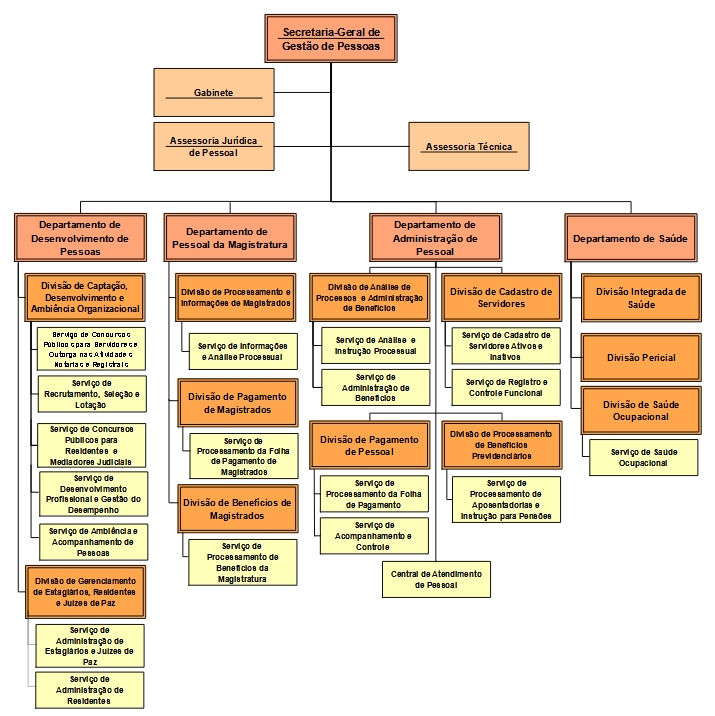 